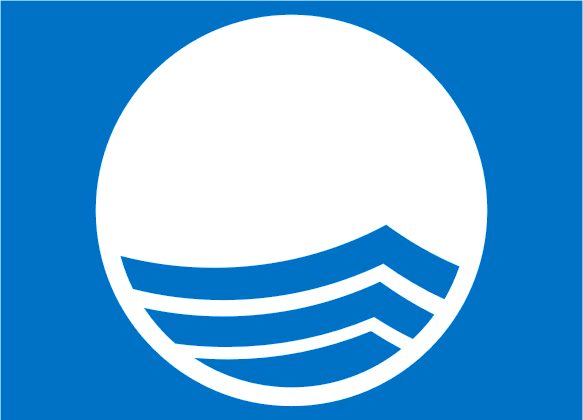 BANDEIRA AZUL PORTOS DE RECREIO e MARINAS2020DECLARAÇÃOO Signatário:_____________________________________________________________________________________(cargo* ),__________________________________________________________________, compromete-se a mandar arriar  a Bandeira Azul atribuída a este Porto de Recreio / Marina, caso se verifique o  incumprimento de algum dos critérios imperativos do Programa Bandeira Azul para os Portos de Recreio ou Marinas e dar de imediato conhecimento da situação à Coordenação Nacional.______________________________(assinatura)	____________________,____ de ______________ de 2020Coordenação InternacionalInternational Co-ordination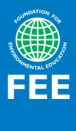 Coordenação NacionalNational Co-ordination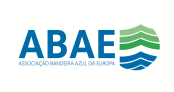 Logo da Marina/PRFriluftsrädetScandiagade, 132450 Københaven SVDENMARKTel: +45 70 22 24 27info@fee.globalhttp:www.blueflag.globalFriluftsrädetScandiagade, 132450 Københaven SVDENMARKTel: +45 70 22 24 27info@fee.globalhttp:www.blueflag.globalvAssociação Bandeira Azul da EuropaRua General Gomes Araújo, Edifício Vasco da Gama, Bloco C, piso 11350 - 355 LISBOATel: 213 942 740Tlm:938 118 352bandeira.azul@abae.pt https://bandeiraazul.abae.ptvAssociação Bandeira Azul da EuropaRua General Gomes Araújo, Edifício Vasco da Gama, Bloco C, piso 11350 - 355 LISBOATel: 213 942 740Tlm:938 118 352bandeira.azul@abae.pt https://bandeiraazul.abae.ptMorada:  Tel: Fax: E-mail:http:www. 